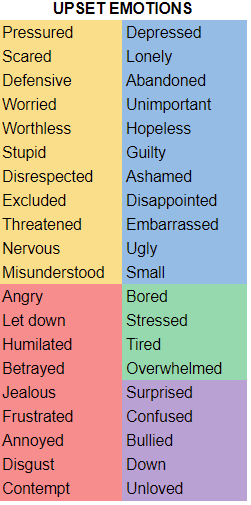 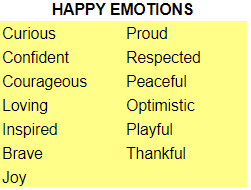 DaySchool HomeComments Monday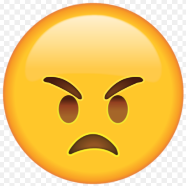 Couldn’t find my bag – really crossWanted gaming time to take my mind off it but dad said homework first. Tuesday                                                                              worry, scared, embarrassed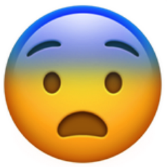 proud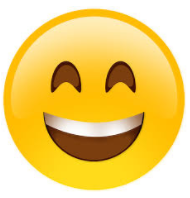 Worried about my line in class assembly. Proud I did it Really clear delivery in assembly – well doneWednesdayExcitedProudNone school uniform – got to wear my Arsenal shirt Great attitude all day – well doneThursdayHappy 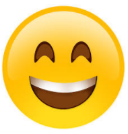 scaredWatched ‘Five night’s at Freddy’s’ as everyone else is. Couldn’t sleep.PE today – my favFriday            Embarrassed, tired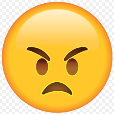 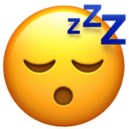 EmbarrassedReally tired at school cross I was told off in front of everyone for day dreaming This helped me understand - thanksMorning EveningSaturday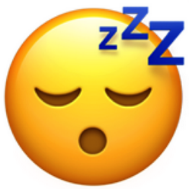 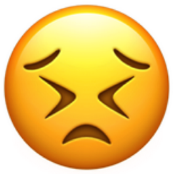 Little brother knocked the laptop and I lost my game – got told off for hitting himWell done for saying sorry SundayScored a goal for my team this morningWorried about the maths test tomorrowHappySad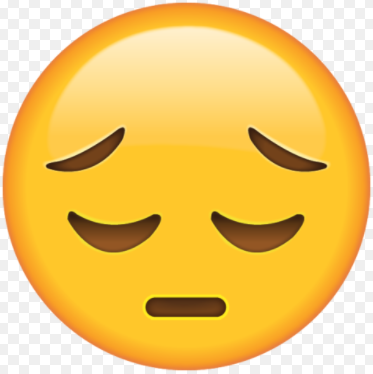 Angry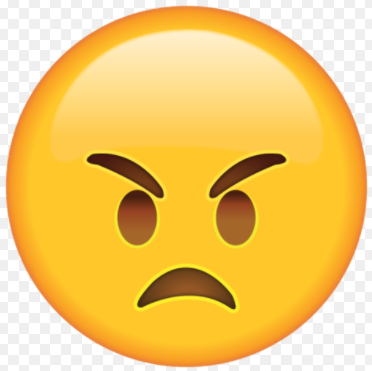 Scared/worried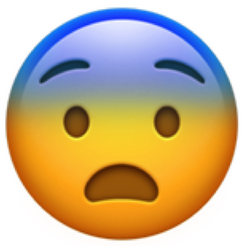 Tired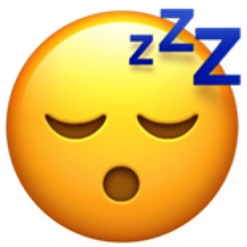 Leave me alone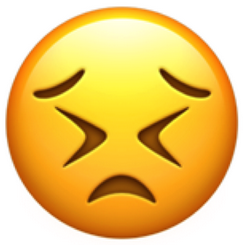 